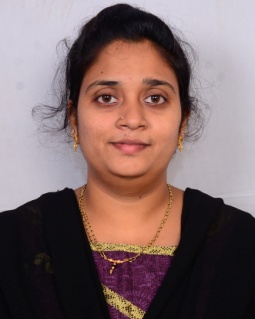 TASNEEM Email: tasneem.382068@2freemail.com                                                         CAREER OBJECTIVE:                                                                                               Seeking a challenging and rewarding career as a Procurement professional, where I can contribute my knowledge and skills for growth and development of the organization and to implement solutions that meet the customer requirements.PROFILE SUMMARY:                                                                                Skilled and Dedicated professional having an impressive background in Procurement as well as in Administration for 3.8 years.Adaptable and a quick learner with skills to work under pressure.Able to prioritize in complex, fast-paced environment, good time management and Proficient in multitasking. Highly motivated with ability to lead and work effectively with team as well independently. EDUCATIONAL QUALIFICATION:                                                                                		2011	: B.Tech (C.S.E) from Shri Vishnu Engineering College for Women, JNTU.		2007	: Intermediate from Surya Junior College, Board of Intermediate Education.		2005	: S.S.C FROM Z.P.H.School.IT SKILLS:Operating System	: MS-DOS, Windows 98/2000/XP/Professional/7/8/10.Packages	: MS Office: MS-Excel, Word, Outlook And PowerPoint.SAP 	: Material Management(end user), Plant maintenance (end user)PROFESSIONAL EXPERIENCE:                                                                                	Company Name: Techpro Synergy Pvt. Ltd	Location               : Hyderabad.	Experience           : 3.8 Years.	Role                       : Procurement ExecutiveRole & Responsibilities:Creating the PR (Purchase Requisition) using ERP-SAP of all types according to the requirements.Verification of PR (Purchase Requisition) in terms of in line with scope of work, Last purchase Price, Previous purchase, budgetary offer.Sent enquiries to the various Vendors as per the material request.Contacting vendors for the RFQ;s , Prepared Comparison Sheets.Negotiated with the supplier for prices, payment terms and delivery.Experienced in creating Purchase order using ERP-SAP and after approval, sent those PO’s to respective vendors. Follow up with vendor for on time delivery.Receiving purchase order/items ensuring their compliance with agreed specifications and terms & conditions of delivery.Invoice tracking.Experienced in posting goods receipt.Managed day to day purchase activities.Reporting to Purchase Officer / Manager.Prepared Schedule of PO’s.Updating internal database with order details (date, Vendors, Quantity, Price, and Discount).Maintained updated records of Invoice and ContractsMaintained ongoing relationship with company vendors.SAP-Plant Maintenance (End User):Handle ticketing system through SAP-PM.Experience in create Notifications.Experience in create Purchase requisitions/ PM orders.Experience in close or technically complete PM orders.Experience in generate Preventive maintenance orders reports weekly and monthly.Receive the complaints/requests through mail/phone/in person.Allocate request number.Intimate to the concerned department.Receive Job status.Each step in the process is maintained in soft copy for reference.Solve routine issues and escalate complex issues based on priority.Ensure customer satisfaction through continuous status informationRoles as an Administrator:Daily maintenance of meetings and conferences for the team.Managed day to day communication involving all documentation, correspondence, presentation and e mail administration.Maintain office filing system (both paper and electronic).Prepare daily manpower attendance.Organized the office and maintained stationary & equipment.PERSONAL PROFILE:	Date of Birth			: 	04-08-1990.	Nationality			:	Indian.	Visa Type			: 	VISIT VISA (90 Days).	Marital status			:	Married.	Current Residence  			:	Dubai -  Deira.	Language Proficiency			: 	English, Hindi, Urdu, Telugu. 		I hereby declare that the above information is true and written with the best of my Knowledge.